Социальная акция для взрослых«День доброты»Цель: Выделение денег из семейного бюджета для ремонта качели.Задачи:Собрать деньги на цепь к качели.Сделать деревянное сиденье к качели.Отремонтировать качели.Объект: акция направлена – на ремонт качели.Участники: (педагоги + родители).Этапы Подготовительный1 Мотивация; Детский разговор по телефону: мальчик Саша, который ходит в детский сад №4 говорит Сереже, в нашем детском саду есть качели, мы качаемся на них, нам так здорово и радостно.  Сережа отвечает, а в нашем детском саду №1 на качели нет цепи, и мы качаться не можем, нам очень грустно. Саша советует: вы попросите у родителей, и они помогут. 2 Разработка плана по достижению цели акции;3 Сбор информации;4 Накопление материала;5 Плакат: «Дорогие мамы, и папы у нас на участке качели, на которых мы не можем качаться, нужны цепь и сиденье, помогите нам, отремонтируйте качели, пожалуйста.»6 Девиз: «То, что мы делаем, должно быть кому – ни будь нужно»7Листовки. 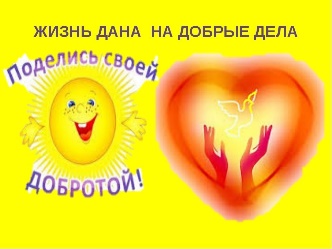 8. Буклет: «В словаре С.Ожегова, доброта – это отзывчивость, душевное расположение к людям, стремление делать добро другим. Нужно оглянуться по сторонам и найти, кому нужна поддержка, кому можно протянуть руку, сказать доброе слово. Мы все – частичка этой жизни. Станем лучше мы – станет лучше жизнь.Организационно-практический:Аналитически-завершающий:Обсуждение на родительском собрании.№мероприятияВремя проведенияответственные1Побудить родителей насбор денег для покупки цепи на качелю: (знакомство с мотивацией, плакатом, девизом, раздать листовки)ВоспитателиРодители2Покупка цепи.Родители3Изготовление сиденья для качели.Родители4День проведение акции: Ремонт качели.